МАТЕРИАЛ  ВЫЛОЖЕН  ДЛЯ  ОЗНАКОМЛЕНИЯ:  НЕ  РАЗБИРАТЬ!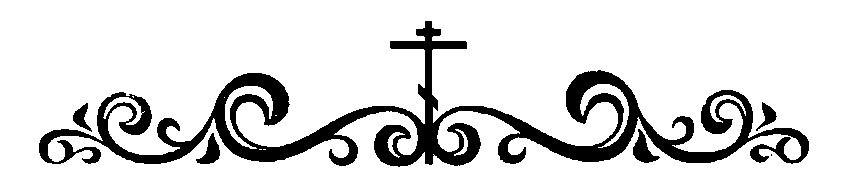 Иоакимо - Анновского храма Можайского благочиния Московской епархии РПЦ МПХРИСТОС ВОСКРЕСЕПасха. История праздникаПасха Христова — торжество из торжеств. Об этом говорит, в частности, в своем Слове на этот праздник св. Епифаний Кипрский: «Праздник Пасхи торжественнее всех праздников: он составляет для всего мира торжество обновления и спасения.  Сей-то праздник есть глава и верх всех праздников...». Церковь в священных песнопениях называет Пасху великою, двери райские нам отверзающей, Неделей святой, светлым Христовым Воскресением, призывает к ее прославлению землю и небо, мир видимый и невидимый, ибо «Христос воста, веселие вечное».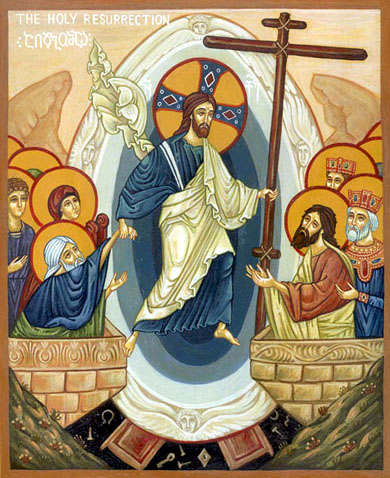 Св. Григорий Богослов в своем 45-м Слове на Пасху говорит: «Ныне спасение миру, миру видимому и невидимому. Христос восстал из мертвых; восстаньте с Ним и вы; Христос во славе Своей, восходите и вы. Христос из гроба, освобождайтесь от уз греха, отверзаются врата ада, истребляется смерть. Она у нас праздников праздник и торжество торжеств, столько превосходит все торжества, даже Христовы и в честь Христа совершаемые, сколько солнце превосходит звезды».Слово «Пасха» ведет свое начало от названия ветхозаветного праздника Пасхи, который, в свою очередь, был назван так от еврейского слова «пасах» («проходит мимо») – в воспоминание древнего события исхода евреев из Египта и от египетского рабства, когда Ангел, поражавший египетских первенцев, при виде крови пасхального Агнца на дверях еврейских жилищ проходил мимо. В христианской Церкви наименование «Пасха» получило особый смысл и стало обозначать прехождение от смерти к жизни, от земли к небу, что выражается и в священных песнопениях: «...Пасха, Господня Пасха! От смерти бо к жизни, и от земли к небеси Христос Бог нас преведе, победную поющия».В домостроительстве нашего спасения Воскресение Христово есть явление Божественного всемогущества: Христос по смерти сошел во ад — «яко восхотел», ниспровергнул смерть — «яко Бог и Владыка», воскрес тридневен — и с Собою совоскресил Адама и весь человеческий род от адовых уз и тления. Тело воскресшего Христа Спасителя восстало бессмертным и славным, имеющим жить вечно новой, духовной, небесной жизнью. Сокрушив смерти врата (твердыню), Христос проложил стезю, показал путь к истинной жизни и открыл дверь бессмертия.Праздник Пасхи установлен еще в Апостольской Церкви и торжественно праздновался уже в те времена. Древняя Церковь именовала Пасхой две седмицы: предшествующую дню Воскресения Христова и последующую за ним. Для обозначения той и другой части праздника употреблялись особые наименования: Пасха Крестная, или Пасха Страданий, и Пасха Воскресная, или Пасха Воскресения. После Никейского Собора (325 г.) эти наименования выходят из употребления и вводятся новые названия — Страстная и Светлая седмицы, а сам день Воскресения назван Пасхой.В первые века христианства Пасху праздновали не везде в одно и то же время. На Востоке, в Малоазийских Церквах, ее праздновали в 14-й день нисана (марта), на какой бы день седмицы ни приходилось это число. А Западная Церковь, почитая неприличным праздновать Пасху вместе с иудеями, совершала ее в первый воскресный день после весеннего полнолуния. Попытка установить согласие между Церквами по этому вопросу была сделана при св. Поликарпе, епископе Смирнском, в середине II века, но успехом не увенчалась. Два разных обычая празднования Воскресения Христова просуществовали до Первого Вселенского Собора (325 г.), на котором было вынесено постановление праздновать Пасху (по правилам Церкви Александрийской) повсеместно в первое воскресенье после пасхального полнолуния, в пределах между 22 марта и 25 апреля, чтобы христианская Пасха всегда праздновалась после иудейской.ТОЛКОВАНИЕ ЕВАНГЕЛИЯ НА КАЖДЫЙ ДЕНЬ ГОДА. СВЕТЛОЕ ХРИСТОВО ВОСКРЕСЕНИЕ. ПАСХАВ Пасху Господню на всех языках человеческих и ангельских звучит Евангелие от Иоанна: «В начале было Слово, и Слово было у Бога, и Слово было Бог». С Пасхи начинается новый годовой круг чтений Священного Писания. Эти толкования Евангелия на каждый день богослужебного года предназначены для самого широкого круга читателей – для тех, кто только недавно переступил порог храма, кто уже давно в Церкви и кто еще только на пути к ней. Ин., 1-е зач., 1: 1–17 В начале было Слово, и Слово было у Бога, и Слово было Бог. Оно было в начале у Бога. Все чрез Него начало быть, и без Него ничто не начало быть, что начало быть. В Нем была жизнь, и жизнь была свет человеков. И свет во тьме светит, и тьма не объяла его. Был человек, посланный от Бога; имя ему Иоанн. Он пришел для свидетельства, чтобы свидетельствовать о Свете, дабы все уверовали чрез него. Он не был свет, но был послан, чтобы свидетельствовать о Свете. Был Свет истинный, Который просвещает всякого человека, приходящего в мир. В мире был, и мир чрез Него начал быть, и мир Его не познал. Пришел к своим, и свои Его не приняли. А тем, которые приняли Его, верующим во имя Его, дал власть быть чадами Божиими, которые ни от крови, ни от хотения плоти, ни от хотения мужа, но от Бога родились. И Слово стало плотию, и обитало с нами, полное благодати и истины; и мы видели славу Его, славу, как Единородного от Отца. Иоанн свидетельствует о Нем и, восклицая, говорит: Сей был Тот, о Котором я сказал, что Идущий за мною стал впереди меня, потому что был прежде меня. И от полноты Его все мы приняли и благодать на благодать, ибо закон дан чрез Моисея; благодать же и истина произошли чрез Иисуса Христа.В Пасху Господню на всех языках человеческих и ангельских звучит Евангелие от Иоанна, которое мы будем слышать в течение сорока дней, до отдания праздника Пасхи и до Пятидесятницы. В начале было Слово, и Слово было у Бога, и Слово было Бог.  Единородный Сын Божий, Которым Бог говорил в последние дни, говорит сегодня с нами. Прежде чем мир не был, Слово было у Бога и Слово было Бог, Единосущное Отцу и Святому Духу. Все через Него начало быть, и без Него ничто не начало быть, что начало быть. От высшего ангела до нижайшего червя ничто не было сотворено Богом Отцом без Бога Сына и Бога Духа Святого. И это – доказательство единственной истинности нашей веры. Творец и Основатель нашей Церкви есть Тот, Кто Творец и Основатель мира. И мы видим, как надежно совершено дело нашего искупления и спасения. Тот, Кто из небытия в бытие нас привел, «не отступил, вся творя, пока не возвел нас к полноте Своего вечного блаженства и Царство даровал нам будущее». Возрадуемся и возвеселимся! В Нем была жизнь, и жизнь была свет человеков. Вся жизнь – от Него. Свет разума и жизнь смысла. И свет Божественного откровения. Свет пасхальной победы над грехом, над диаволом и над смертью. В этот день, который начинается ночью, свет во тьме светит, и тьма не объяла его. И все человечество, находящееся во тьме греха и смерти, до тех пор, пока есть в нем закон совести и стыда, тоже причастно, хотя бы в малой мере, Божиему Слову.И Церковь, подобно Иоанну Предтече, имя которого означает «благодать Божия», каждый из нас как человек, посланный от Бога, свидетельствует о свете. Свет сам свидетельствует о себе. Свет Христов не нуждается в человеческом свидетельстве. Но тьма мира сего нуждается в нем. И мы, знающие о Воскресении Христовом, подобно стражам в ночи, возвещаем приближение утреннего света для тех, кто нарочно закрывает на него глаза. Мы тоже призваны свидетельствовать о свете, чтобы все уверовали через нас. Не в нас, но во Христа.Чтобы люди смотрели на нас, на нашу жизнь, и приходили через нас ко Христу. Пасха Христова показывает, какой должна быть наша жизнь ради Бога, ради других людей, ради собственного нашего спасения. Если они свидетельства человеческого не принимают, они станут скоро перед свидетельством Божиим, которое больше нашего. Смерть каждого человека победил Христос, и надо, чтобы все уверовали в Него. И никто не может быть исключен, кроме тех, которые сами исключают себя, вырываясь во тьму из объятий света. Ибо Христос – Свет истинный, просвещающий всякого человека, приходящего в мир. Он в мире был, Он в мир пришел, оставив небесную славу, приобщившись нашей скорбной нищете, и мир через Него начал быть, и мир Его не познал.  И свои Его не приняли. Это о нас, о людях, сказано. Мы – свои Богу. И особенным образом свои – те, кто веруют в Бога. Не только о ветхозаветном Израиле, но и о нас, христианах, эти слова. Неужели могут быть среди нас те, кто как будто исповедуют Христа, внешне радуются со всеми Его Воскресению, и все-таки не принимают Его?!Святые отцы говорят, что те, кто не хотят расстаться со своими грехами, противятся тому, чтобы Он царствовал над ними, не принимают Его. Те, кому открывается свет благодати Христовой, обещают сегодня стоять даже до смерти за заповедь Его. Примем образ Его благодати и запечатлеем в наших сердцах Его любовь как непоколебимый принцип жизни во всех наших отношениях друг с другом, во всех наших поступках. Тем, которые приняли Его, верующим во имя Его, Он дал власть быть чадами Божиими. Эта власть принадлежит всем святым.Это неизреченный дар всем любящим Бога. Мы – те, кто вновь родились сегодня, не от крови, не от хотения плоти, но от Бога. То, что мы получили – не от природы, не по самой величайшей человеческой щедрости. Он дал нам снова узнать, что Слово стало плотью и обитает среди нас, полное благодати и истины, во всех наших обстоятельствах и переживаниях. Мы видели славу Его, славу как Единородного от Отца. И от полноты Его все мы приняли благодать на благодать. Так велики, так бесценны сокровища Пасхи. Одно благословение следует за другим, одна радость сменяет другую, и мы еще не можем вместить их все.Благодать Пасхи дается нам, чтобы мы возрастали в благодати, восприняв ее как талант, как десять талантов на весь год, на всю жизнь, на каждый день. И как воск воспринимает отпечаток того, что касается его, так мы изменяемся сегодня во образ Христов. Закон дан через Моисея (и законом совести и стыда имеет надежду человек), благодать же и истина произошли через Иисуса Христа.Благодать и истина нераздельны. Не может быть благодати без истины и не может быть истины без благодати. В Пасхе Христовой нам дается откровение всех величайших истин, которые только можно постигнуть, и самая безмерная благодать. Христос – истинный Пасхальный Агнец, Которого мы вкушаем сегодня, и истинная манна, которой мы причащаемся.протоиерей Александр ШаргуноаПервый и ПоследнийПротоиерей Андрей ТкачевЕго Рождение возвещено пением с неба и торжеством бесплотных Сил. Его голос заставил каменную могилу отдать похищенное тело Лазаря. Его стопы не разделяли море, как при выходе из Египта, но заставляли воду твердеть и служить наподобие пола или земли. Кто не узнал в этих чертах Благословенного Сына Божия, пришедшего во плоти? А ведь сказанное — лишь капля дел Его, «и если бы писать о том подробно, то, думаю, и самому миру не вместить бы написанных книг» (Ин. 21, 25).Он кормит среди пустыни множество слушателей Своего учения умножившимися хлебами и рыбой, и мы узнаём в Нём Того, кто даёт семя сеющему и хлеб в пищу (2 Кор. 9, 10), Того, Кто в пятый день творения повелел водам произвести рыбу и наполниться ею. Демоны бегают, вода на браке по Его велению изменяется в вино вкусное и веселящее сердце, и кровь перестаёт течь из обессиленного женского тела. О мёртвой отроковице Он говорит: «Она спит», — а носимому на погребение юноше: «Тебе говорю: встань», — и оба вновь открывают крепко закрытые смертью очи. Видящих и слышащих Его Он называет блаженными, обещает в три дня восставить Храм, который сорок шесть лет поднимался из уничижения (Ин. 2, 20), и Авраама называет бывшим после Себя (Ин. 8, 58).Иисус Христос — имя Ему. Исаия называет Его Чудный, Советник, Бог крепкий, Отец вечности, Князь мира (Ис. 9, 6). Апостол языков говорит, что всё Им и для Него создано; и Он есть прежде всего, и всё Им стоит (Кол. 1, 17). И вот Он, чудный в делах и по имени, дал Себя убить, выпил чашу смерти, смерти же крестной. Что же такое смерть и грех, если оба эти чудовища потребовали себе такой (!) жертвы? И насколько беспросветной и несправедливой, безнадёжной и достойной отчаяния была бы жизнь, если бы Человек этот не вышел из гроба на заре третьего дня! Природу и мир с их бесчувственными законами, не сомневаясь, можно было бы сравнить с «громадной машиной новейшего устройства, которая бессмысленно захватила, раздробила и поглотила в себя великое и бесценное Существо — такое Существо, Которое одно стоило всей природы и всех законов её» (Ф. Достоевский).Пусть жизнь многих из нас, быть может, большинства людей, такова, что мысль о воскресении, мысль о вечной жизни для нас, столь унизившихся суетою и обмельчавших существ, кажется странной и фантастической. Но Он! Он то достоин вечной жизни! В Нём нет ни жадности, ни похоти, ни злого коварства. В Нём нет властолюбия, хотя Он один только и достоин властвовать! В Нём нет невежества, суетности, плотоугодия, рабского заискивания перед миром. Он умён, безгрешен, молод и благороден. Если бы и Он был пожран навеки ненасытной смертью, жизнь потеряла бы всякий смысл. Тогда любого из нас, как князя Льва Николаевича в третьей части «Идиота», можно было бы взять за руку и, зажёгши свечу, «показать какого то огромного и отвратительного тарантула, уверяя, что это — то самое тёмное, глухое и всесильное существо», которое правит миром.И поэтому, когда Он лёг во гроб, когда место Его покоя было завалено камнем и ограждено копьями стражи, люди, любившие Его, «должны были ощутить страшную тоску и смятение в тот вечер, раздробивший разом все их надежды и почти что верования. Они должны были разойтись в ужаснейшем страхе». И только женщины, не умея дать себе полный отчёт в логике действий, влекомые истерзанным сердцем, весьма рано в первый день недели пришли ко гробу при восходе солнца (Мк. 16, 2). Им, и без того насыщенным страхами, пришлось ещё раз испугаться. Они увидели, что камень взят от гроба. Войдя во гроб, они справа от места, где лежал Господь, увидели юношу, облечённого в белую одежду; и ужаснулись (Мк. 16, 5). Женский страх не ускользнул от взгляда небожителя. И он сказал им слова, от которых радостно колотится сердце всех верующих:Не ужасайтесь. Иисуса ищете Назарянина, распятого; Он воскрес, Его здесь нет. Вот место, где Он был положен (Мк. 16, 6). С этого момента ручеёк слов о воскресшем Господе зажурчал, потёк, усиливаясь, умножаясь, превращаясь в реку, течение которой никто не остановит.Он жив, и Его нет во гробе! И схождение Его в мир, и вознесение Его на Крест, и затем опять схождение в гробовую тьму были делом Его любви к нам. Теперь Он опять вознесётся, и Небо примет Его до времени, пока новая радость о Нём разнесётся по миру, пока небесный пир до конца наполнится возлежащими. То, что Он жив ныне и вовеки, так же несомненно, как то, что Он был истинно мёртв нашей смертью. Так Он говорит Иоанну: Я есмь Первый и Последний, и живый; и был мертв, и се жив во веки веков, аминь (Откр. 1, 18). В Нём наша жизнь обретает осмысление и оправдание; украшение и освящение. Ему в эти дни да поёт, не умолкая, всякое обрезанное сердце, всякое сердце, причастное благодати: «Ты бо еси Бог наш. Разве Тебе иного не знаем. Имя Твое именуем. Приидите, вси вернии, поклонимся святому Христову Воскресению».«ДА ПРАЗДНУЕТ УБО ВСЯ ТВАРЬ…»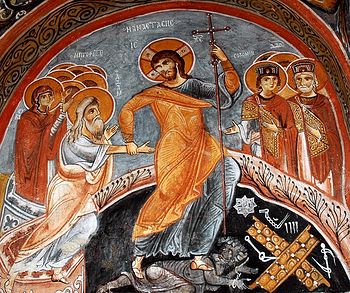 В христианство включены и небо, и земля, и человек, как связующее звено всех миров. Начало христианства – небесная песня: «Слава в вышних Богу и на земли – мир, в человецех благоволение». Тут есть место и небу, и земле, и человеческому сердцу, от которого ожидается стремление к благу (благоволение). Все остальные мировоззрения обрезают ангельскую песнь, что-то выделяя, а что-то умалчивая. «На земли мир», – это социализм, молчащий о «славе в вышних». Вместо подлинного мира он дает злейшую войну, как и написано: «И врачуют рану дочери народа Моего легкомысленно, говоря: "мир, мир!", а мира нет» (Иер. 6: 14).Хотели уврачевать все раны мира экономическими припарками и примочками, но ничего не успели, потому что славу в вышних Богу не пропели. Вместо «славы» дали в небо залп из всех видов оружия, и не думали, что свинцовый дождь на их главы неминуемо возвратится. «Слава в вышних Богу, а на земле – джунгли, и власть сильнейшего и наглейшего», – это капитализм с его многоликим социал-дарвинизмом. Поэт поэту (Пушкин – Вяземскому) говорил: «На всех стихиях человек – тиран, предатель или узник». Что изменилось? Да по сути – ничего. Задавлен бытом человек, одних грызет, других боится. Вечно он недоволен, и оттого хочет бежать туда, где, кажется ему, обитает беспримесное счастье. Несчастный! Раз-два раза в год он поет Богу хвалу, но засасывающий быт уже ждет его у церковной двери. Несколько умиротворенный выступает он из храма на улицу, и тут же попадает в пасть проблем, в отдельности ничтожных, но совокупно страшных, как свора голодных дворняг, собранных вместе. Итак, одни хотят на земле мира, но славу Богу не поют. Другие поют временами славу Богу, но на земле хотят устроиться по-своему, так, чтоб без подсказок свыше. Они, пользуясь временным счастьем, говорят Богу: «Отойди от нас, не хотим мы знать путей Твоих!» (Иов 21:14) Диалог этот не с уст слетает, но в сердце происходит. О том, что он звучит и длится, составляя из себя внутреннее мировоззрение, может не знать сам человек, внутри которого эти слова живут. Но то, что у одних внутри звучит, другие непременно вслух произнесут. Так, один миролюбец поет иногда редкую и лицемерную хвалу Богу, а другой вслух объявляет, что Бога, дескать, нет и надо строить опять Вавилонскую башню. Оба действуют в одном духе, и друг в друге нуждаются. Социалист с капиталистом оказываются связанными на глубине сердец одним и тем же мировоззрением. Они – сиамские близнецы, сросшиеся спинами. Такими же близнецами являются наркоторговцы и борцы с наркотиками; заключенные и охранники тюрем; троцкисты и капиталисты; борцы с Талибаном и сам Талибан; антиглобалисты и творцы нового глобального порядка. Но что делать христианину, чувствующему, как он мал, и как мало от него зависит? Ему вменяется в обязанность верить. Да-да, верить, и быть упертым в вере! Гроб Христов пуст. Сойдя с небес на землю, Сын Божий сошел затем и в саму глубину земли, во мрак ее. А затем воскрес и вознесся, наполняя Собою и небо, и небо небес, и землю, и преисподнюю. Он сильнее всех. И Его опустевший гроб соединяет, как и пещера Его Рождества, небо, землю и человеческое сердце. На небе Он – Царь и Господь, Который «воцарися, в лепоту облечеся» (Пс. 92:1) Земля – «подножие ног Его» (Мф. 5:35). А в сердце человеческое Он хочет вселить стремление к благу, то самое «благоволение», так чтоб не на скрижалях каменных, но на сердцах людских был написан закон Его. Христианину нельзя смешиваться и растворяться бездумно со всякой политической силой и движением, какие бы лозунги не звучали, со всякой пеной и шумом, у которых вера – дело второстепенное.Законом нашим может быть слово: «Вначале доброе исповедание, затем – все остальное». Если доброго исповедания не будет, или будет оно малочисленно, не будет и доброй деятельности. Будет тогда Литургическое стояние «малого стада» в вере и исповедничество. Наше мировоззрение не должно жертвовать ни небом в угоду земле, ни землей в угоду небу, ни сердцем своим в угоду земле и небу. Как Бог наш Триедин, так и вера наша должна охватывать полноту бытия, где небо и земля вместе радуются, а главное соло этой радости исполняет очищенное человеческое сердце. Господь нисходил на землю в Воплощении, и восходил к Отцу в Вознесении, и опять придет сотворить справедливый, а оттого и Страшный Суд. Одно из имен Его – Полнота. «В Нем обитает полнота Божества телесно» (Кол. 2:9).И еще: «Нисшедший, Он же есть и восшедший превыше всех небес, дабы наполнить все» (Еф. 4:10) . О, если бы наполнилось именем Его и благодатью как можно больше сердец! Примирились бы тогда небеса с землей, и разбитое на три части бытие человечества обрело бы желаемое единство.Протоиерей Андрей Ткачев  Приложение: ПАСХАЛЬНЫЕ ПЕСНОПЕНИЯСтихира, глас 6.Воскресение Твое, Христе Спасе, Ангелы поют на небесех, и нас на земли сподоби чистым сердцем Тебе славити.Тропарь, глас 5.Христос воскресе из мертвых, смертию смерть поправ, и сущим во гробех живот даровавИпакои, глас 4.Предварившия утро яже о Марии и обретшая камень отвален от гроба, слышаху от Ангела: во свете присносушнем Сущаго с мертвыми что ищете, яко человека? Видите гробныя пелены: тецыте и миру проповедите, яко воста Господь, умертвивый смерть, яко есть Сын Бога, спасающаго род человеческий.Кондак, глас 8.Аще и во гроб снизшел еси, Безсмертне, но адову разрушил еси силу, и воскресл еси, яко Победитель, Христе Боже, женам мироносицам вещавый: Радуйтеся! и Твоим апостолам мир даруяй, подшим подаяй Воскресение.Задостойник, глас 1.Ангел вопияше Благодатней: Чистая Дево, радуйся, и паки реку: Радуйся! Твой Сын воскресе тридневен от гроба и мертвыя воздвигнувый: людие веселитеся.Светися, светися Новый Иерусалиме, слава бо Господня на Тебе возсия. Ликуй ныне и веселися, Сионе. Ты же, Чистая, красуйся, Богородице, о востании Рождества Твоего.